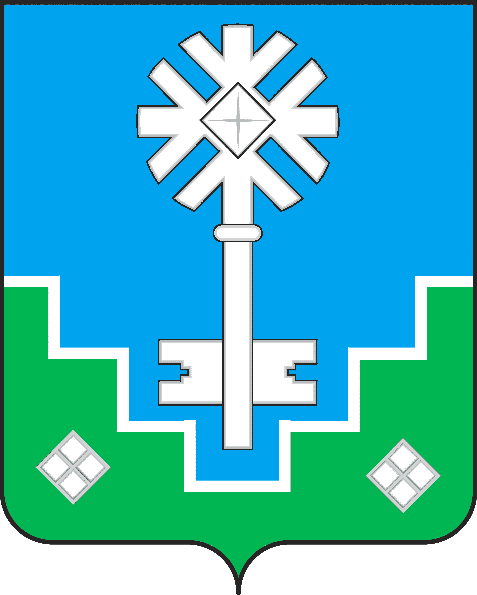 МУНИЦИПАЛЬНОЕ ОБРАЗОВАНИЕ «ГОРОД МИРНЫЙ»МИРНИНСКОГО РАЙОНА РЕСПУБЛИКИ САХА (ЯКУТИЯ)ГОРОДСКОЙ СОВЕТ САХА РЕСПУБЛИКАТЫН МИИРИНЭЙ ОРОЙУОНУН«МИИРИНЭЙ КУОРАТ» МУНИЦИПАЛЬНАЙ ТЭРИЛЛИИ КУОРАТЫН СЭБИЭТЭРЕШЕНИЕБЫhAAРЫЫ13.11.2019  	 	                                                                                           № IV – 25 –4О согласовании принятия объектов недвижимого имущества на безвозмездной основе из муниципальной собственности муниципального образования «Мирнинский район» Республики Саха (Якутия) в муниципальную собственность муниципального образования «Город Мирный» Мирнинского района Республики Саха (Якутия)В соответствии с Федеральным законом от 06.10.2003 № 131-ФЗ "Об общих принципах организации местного самоуправления в Российской Федерации", Законом Республики Саха (Якутия) от 22.07.2008 590-З № 71-IV "О перечне имущества, находящегося в муниципальной собственности, подлежащего безвозмездной передаче между муниципальными районами, городскими, сельскими поселениями, городскими округами в Республике Саха (Якутия) ", Положением  о  распоряжении  и  управлении  имуществом,  находящимся            в  муниципальной  собственности муниципального  образования  «Город Мирный» Мирнинского района Республики Саха (Якутия), утвержденного решением городского Совета от 18.04.2013 № III -5-5 принимая во внимание письмо Администрации муниципального образования «Мирнинский район» Республики Саха (Якутия) от 07.06.2018 № 2187, городской Совет          РЕШИЛ: Согласовать принятие объектов недвижимого имущества на безвозмездной основе из муниципальной собственности муниципального образования «Мирнинский район» Республика Саха (Якутия) в муниципальную собственность муниципального образования «Город Мирный» Мирнинского района Республики Саха (Якутия) согласно приложению.Городской Администрации внести соответствующие изменения в Реестр муниципальной собственности МО «Город Мирный» после внесения сведений в Единый государственной реестр недвижимости.Опубликовать настоящее решение в порядке, установленном Уставом МО «Город Мирный.Контроль исполнения Решения возложить на комиссию по бюджету, налоговой политике, землепользованию, собственности (Дегтярев К.Б.). И.о. председателя городского Совета	                                                   В.А. Белов                                                                                                                                                              Приложение                                                                                                                                                   к решению городского Совета                                                                                            от 13.11.2019 № IV – 25-4Перечень объектов недвижимого имущества, подлежащих принятию на безвозмездной основе из муниципальной собственности муниципального образования «Мирнинский район» Республики Саха (Якутия) в муниципальную собственность муниципального образования «Город Мирный» Мирнинского района Республики Саха (Якутия)№ п/пНаименованиеКоличествоПлощадь, кв.м.Балансовая стоимость, руб.Адрес, месторасположение1Нежилое помещение160,318 608,62РС (Я), Мирнинский район, г. Мирный, ул. Советская, д. 13, корп. 2, пом. 3